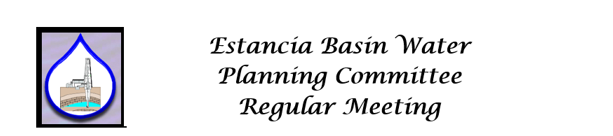         DRAFT  AGENDADate and Time	LocationThursday	Remote: Zoom HybridFebruary 9, 2023	Torrance County Courthouse	9:30 AM	Estancia, NMApproval of AgendaMembership Issues / Appointments:	Current Filled Positions: 10/13   Quorum: 6Vacant Positions:   Santa Fe Governmental Rep							East Torrance SWCD							Torrance County – AgricultureNomination of Officers:The EBWPC Rules of Conduct call for election of officers at the August meetingSection 4.A.    Each August, an election will be held within the Committee for electing a Chair, Vice Chair, and a Secretary/Treasurer. This election shall occur only after all members agencies have been advised of existing and upcoming vacancies.	     The position of Chair is currently unfilled.The position of Secretary  is unfilled (and will not be served by Dan McGregor moving forward)The position of Vice-Chair filled by Sherry AbrahamThe position of Treasurer is filled by Don Goen with Torrance County	    Nominations:Motion to Approve New Officers:Approval of Minutes of Previous Meetings:	Approval of Minutes of Regular Meeting of October 13, 2022 and December 15, 2022– DUE TO LACK OF SECRETARY NO MINUTES WERE PREPARED.   The agenda of Dec 15th was carried forward to the February agenda, and no actions were taken by the committee due to lack of quorum.Financial Matters:	Don Goen – Torrance County Financial Report of November 30, 2022 and December 15 – NO INFORMATION WAS PROVIDED FROM TORRANCE COUNTY AS OF Dec 13, 2022	Santa Fe County funding MOU for FY23. – The MOU has been signed and routed back to Santa Fe County.	Invoicing letters have been sent to Estancia, Moriarty, and Town of Edgewood (7/8/2022 - no response to date, no additional information provided from Torrance County)Approval of Financial Report/ Invoices:	 Correspondence:				NoneGuests/Public Comments:	None		Contractor/Subcommittee Reports:	Groundwater monitoring program update – JSAI status (McGregor/Mellis).   Transducer placement has been scheduled and is underway.   A data transfer to the Office of the State Engineer to use in an update to the Estancia Basin administrative model has been approved and is underway.Meetings Attended:	NoneUnfinished Business:	New Business: 	Open Meetings Resolution for 2023:	Motion for ApprovalDiscussion Only Items :    	Consideration of disbanding the EBWPC due to lack of participation/interest of the represented partiesAnnouncements:Next Meeting	 Date:		    Location:									Plus Zoom hybridAdjournMinutes of  08/18/2022 For Approval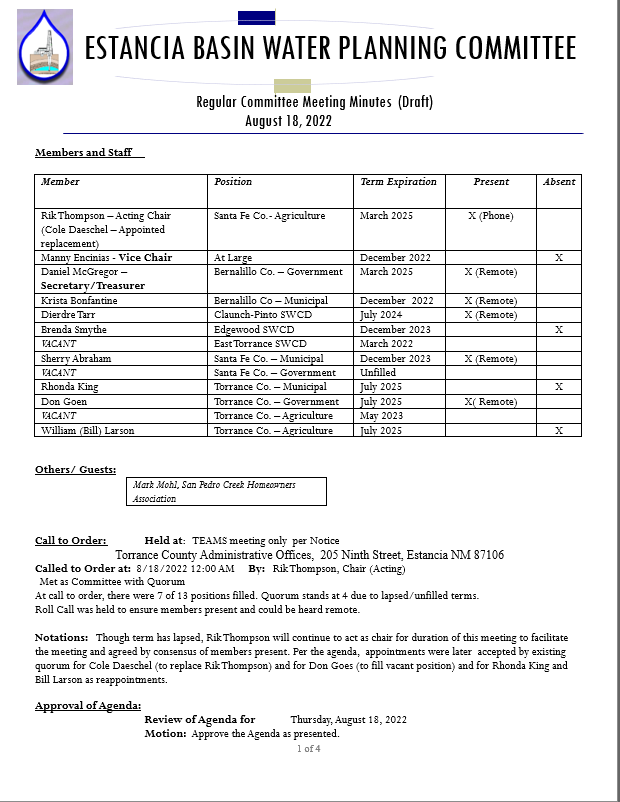 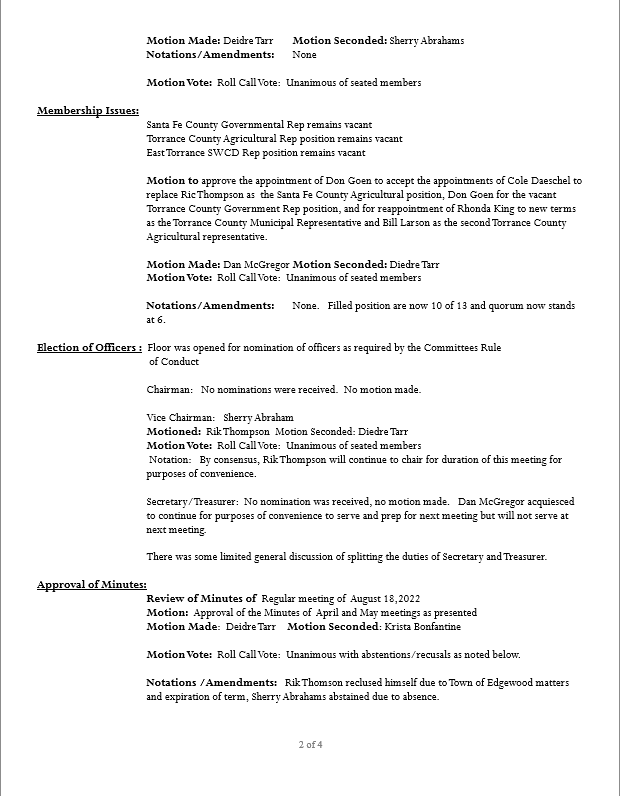 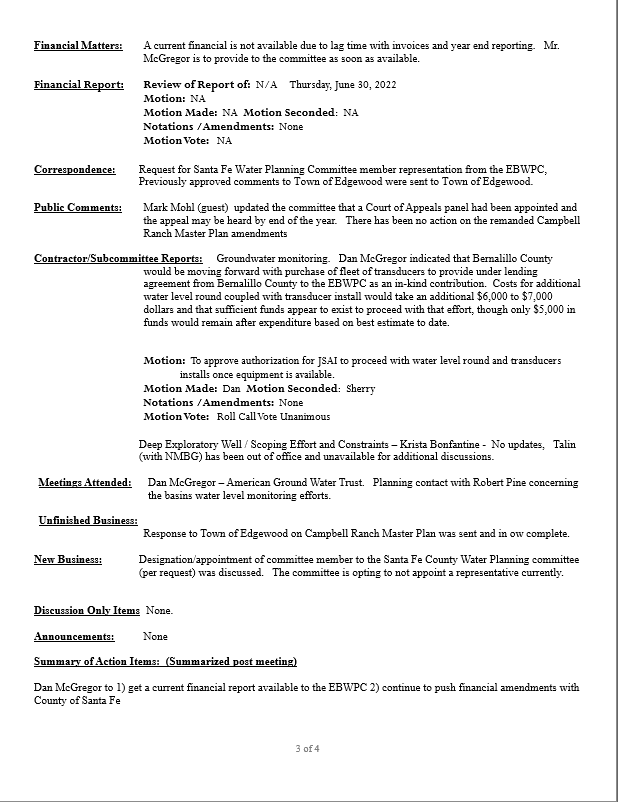 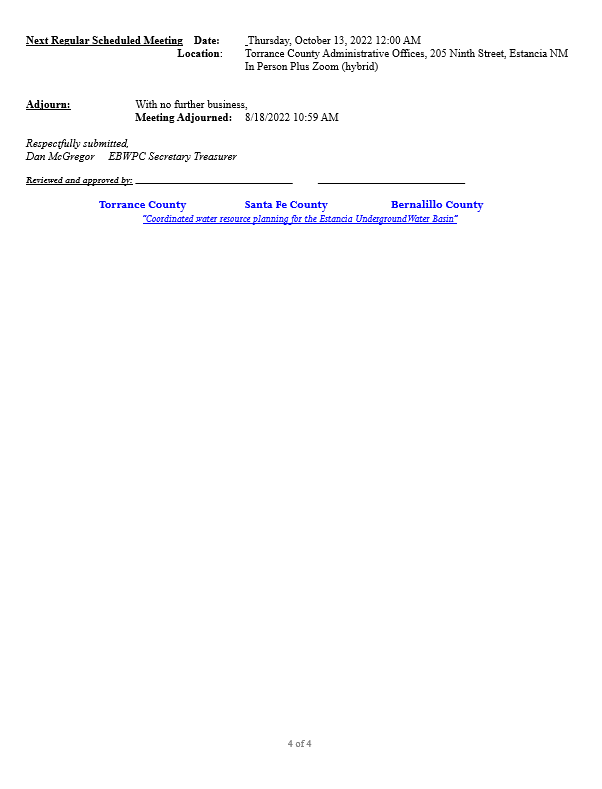 Financial Report For ApprovalCORRESPONDANCE